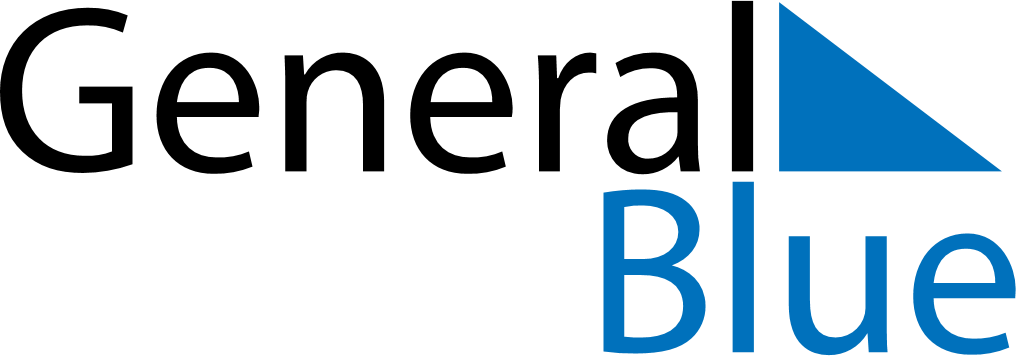 Weekly Meal Tracker June 7, 2020 - June 13, 2020Weekly Meal Tracker June 7, 2020 - June 13, 2020Weekly Meal Tracker June 7, 2020 - June 13, 2020Weekly Meal Tracker June 7, 2020 - June 13, 2020Weekly Meal Tracker June 7, 2020 - June 13, 2020Weekly Meal Tracker June 7, 2020 - June 13, 2020SundayJun 07MondayJun 08MondayJun 08TuesdayJun 09WednesdayJun 10ThursdayJun 11FridayJun 12SaturdayJun 13BreakfastLunchDinner